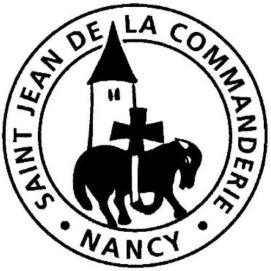 10 décembre 20172ème dimanche de l’Avent  B« Préparez les chemins du Seigneur »Dans la première lecture, Isaïe nous dit : « Une voix proclame dans le désert : préparez le chemin du Seigneur » et, plus loin, il nous invite à nous engager : « Elève la voix avec force, toi qui portes la Bonne Nouvelle. »L’évangile de Marc, dans son début, nous rappelle la parole d’Isaïe : c’est Jean qui est envoyé pour préparer le chemin du Seigneur. C’est lui la voix qui « porte la bonne nouvelle » et attire les foules. Il invite à se tourner vers quelqu’un d’autre, plus grand : le Christ qui, Lui, baptisera dans l’Esprit Saint.Et saint Pierre, dans son épître, nous dit que « le jour du Seigneur viendra comme un voleur… » mais, entre-temps, il prend patience envers nous et veut que tous, nous parvenions à la conversion. Or, très souvent, nos pensées et nos cœurs entravent ce chemin du Seigneur.Mettons à profit cette période de l’Avent, temps d’attente et de préparation à la naissance de Jésus, pour en faire une période privilégiée afin que nous réapprenions et perfectionnions notre vie chrétienne. C’est une invitation à avancer sur le chemin qui mène au Seigneur.Trois questions pour chacun de nous en vue d’alimenter notre réflexion et notre engagement :Comment, à mon échelle personnelle, dans ma vie quotidienne, je prépare la venue du Seigneur ?Quels sont mes mots, mes attitudes, mes gestes qui peuvent inviter ceux qui m’entourent à reprendre, rejoindre ou découvrir les chemins du Seigneur ?Durant cette semaine, quels efforts suis-je capable de faire pour préparer ce chemin : écoute et attention aux autres, sourires, services, prières, ... ?Aujourd’hui, les messagers de Dieu annoncent l’accomplissement imminent de la promesse : Isaïe proclame l’amour du Père pour son peuple ; l’Apôtre Pierre, rappelant la promesse du salut, nous exhorte à la confiance et à la patience ; enfin, la voix de Jean Baptiste proclame la venue du Messie en la personne de Jésus.CHANT D’ENTREEBerger de Dieu, réveille-nous.  E 260R/	Berger de Dieu, réveille-nous. Voici le temps de la promesse.	Nos yeux regardent vers ton jour, visite-nous par ta tendresse.Tu nous appelles à ta rencontre, partout se lèvent des veilleurs.Leurs voix nous crient : « Jésus s’annonce. 				      Préparez les chemins du Seigneur. »Les pèlerins de la justice suivront la trace de tes pas.De ta parole ils se nourrissent, au désert tu soutiens leur combat.1ère Lecture : Is 40, 1-5. 9-11Isaïe souligne le pouvoir consolateur de Dieu, pasteur de son peuple, attentif à ses difficultés comme à ses efforts lorsque celui-ci met tout en œuvre pour vivre sa foi en dépit des entraves rencontrées.Psaume 84Fais-nous voir, Seigneur, ton amour et donne-nous ton salut.J’écoute : que diras le Seigneur Dieu ?Ce qu’il dit, c’est la paix pour son peuple et ses fidèles.Son salut est proche de ceux qui le craignent,Et la gloire habitera notre terre.Amour et vérité se rencontrent,Justice et paix s’embrassent ;La vérité germera de la terreEt du ciel se penchera la justice.Le Seigneur donnera ses bienfaits,Et notre terre donnera son fruit.La justice marchera devant luiEt ses pas traceront le chemin.2ème Lecture : 2 P 3, 8-14En nous rappelant que le temps de Dieu n’est pas celui des hommes, St Pierre invite chacun à garder au fond du cœur l’espérance de sa venue puisque le jour viendra où, fidèle à sa promesse, il fera toutes choses nouvelles.Évangile : Mc 1, 1-8Alléluia. Alléluia.	Préparez le chemin du Seigneur,	rendez droits ses sentiers :tout être vivant verra le salut de Dieu.Alléluia.Prière des FidèlesIsaïe nous rappelle que, comme un berger, Dieu prend soin de ses brebis et les porte sur son cœur. Confiants dans son attention et rassurés par la puissance de son amour, adressons-lui nos prières pour nos frères et pour le monde.L’Avent, c’est l’attente du moment où Dieu est venu parmi les hommes.Pour que ce soit un temps de réflexion et de renouvellement de nos cœurs et de nos esprits, prions celui qui doit venir.R/	Écoute notre prière, Seigneur, viens nous sauver« Voici que j’envoie mon messager pour ouvrir ton chemin. »Pour qu’à l’exemple du pape François, l’Église porte un message de paix et de tolérance et qu’elle soit un ferment de justice pour l’accueil du Sauveur du monde, prions celui qui doit venir.L’Avent, c’est aussi le temps où Dieu attend que l’humanité soit prête à le recevoir ?Pour que chacun se rende disponible à son accueil dans la joie et l’espérance, prions celui qui doit venir.Dieu consolateur, dans ton amour, prête attention à nos prières afin que ta bonté nous apporte le soutien et l’espérance dont le monde a besoin. – Amen.COMMUNIONToi qui viens pour tout sauverToi qui viens pour tout sauver, l’univers périt sans toi ;Fais pleuvoir sur lui ta joie, Toi qui viens pour tout sauver.Viens sauver tes fils perdus, dispersés, mourant de froid ;Dieu qui fut un jour en croix, viens sauver tes fils perdus.Viens offrir encor’ ton pain et ton vin aux miséreux ;Pour qu’ils voient le don de Dieu, viens encor’ offrir ton pain.Toi qui viens pour tout sauver, fais lever enfin le jourDe la paix dans ton amour, Toi qui viens pour tout sauver.Il vient,celui qui estet qui était !Et nous serons inondéspar sa lumière.Et nous lui serons semblables.Et nous le verronstel qu’il est !Mgr Albert Decourtray (1923-1994)